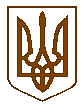 УКРАЇНАЧЕРНІГІВСЬКА МІСЬКА РАДАРОЗПОРЯДЖЕННЯ10 червня 2013 року								№ 99-рПро заходи щодо мінімізації можливості виникнення конфлікту інтересів посадових осіб місцевого самоврядування та врегулювання у разі його виникненняНа виконання Указу Президента України від 23 квітня 2013 року №229/2013 "Про План заходів щодо реалізації у 2013 році положень Стратегії державної кадрової політики на 2012-2020 роки" та розпорядження голови Чернігівської обласної державної адміністрації від 3 червня 2013 року № 219 "Про заходи щодо мінімізації можливості виникнення конфлікту інтересів державних службовців та врегулювання у разі його виникнення":1. Затвердити заходи щодо мінімізації можливості виникнення конфлікту інтересів посадових осіб місцевого самоврядування, осіб уповноважених на виконання організаційно-розпорядчих чи адміністративно-господарських обов'язків комунальних підприємств, установ та організацій Чернігівської міської ради та врегулювання конфлікту інтересів у разі його виникнення, що додаються.2. Голові Деснянської районної у місті Чернігові ради (Горбань Ю. В.), заступнику голови Новозаводської районної у місті Чернігові ради               (Велігорський В. Ф.), керівникам структурних підрозділів міської ради, керівникам комунальних підприємств, установ та організацій Чернігівської міської ради забезпечити реалізацію заходів та до 15 числа останнього місяця кожного кварталу інформувати відділ з питань діяльності правоохоронних органів міської ради (Селівон В. А.) про стан виконання вище зазначених заходів.3. Контроль за виконанням цього розпорядження залишаю за собою.Міський голова 	О. В. Соколов